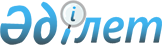 Аудандық мәслихаттың кейбір шешімдерінің күшін жою туралыАлматы облысы Қарасай аудандық мәслихатының 2016 жылғы 05 қаңтардағы № 51-4 шешімі      "Қазақстан Республикасындағы жергілікті мемлекеттік басқару және өзін-өзі басқару туралы" 2001 жылғы 23 қаңтардағы Қазақстан Республикасы Заңының 7 бабының 5 тармағына сәйкес Қарасай аудандық мәслихаты ШЕШІМ ҚАБЫЛДАДЫ:

      1. Қарасай аудандық мәслихатының 2014 жылғы 19 желтоқсандағы "Қарасай ауданының 2015-2017 жылдарға арналған аудандық бюджеті туралы" № 37-3 шешімі (2014 жылғы 26 желтоқсандағы нормативтік құқықтық актілерді мемлекеттік тіркеу Тізілімінде № 2980 тіркелген, 2015 жылдың 6 қаңтарындағы аудандық № 3 "Заман жаршысы" газетінде жарияланған), Қарасай ауданы мәслихатының 2015 жылғы 12 ақпандағы "Қарасай аудандық мәслихатының 2014 жылғы 19 желтоқсандағы "Қарасай ауданының 2015-2017 жылдарға арналған бюджеті туралы" № 37-3 шешіміне өзгерістер енгізу туралы" № 39-3 шешімі (2015 жылғы 18 ақпандағы нормативтік құқықтық актілерді мемлекеттік тіркеу Тізілімінде № 3066 тіркелген, 2015 жылдың 14 наурыздағы аудандық № 12-13 "Заман жаршысы" газетінде жарияланған), Қарасай аудандық мәслихатының 2015 жылғы 27 мамырдағы "Қарасай аудандық мәслихатының 2014 жылғы 19 желтоқсандағы "Қарасай ауданының 2015-2017 жылдарға арналған бюджеті туралы" № 37-3 шешіміне өзгерістер енгізу туралы" № 43-3 шешімі (2015 жылғы 8 маусымдағы нормативтік құқықтық актілерді мемлекеттік тіркеу Тізілімінде № 3199 тіркелген, 2015 жылдың 20 маусымдағы аудандық № 26-27 "Заман жаршысы" газетінде жарияланған), Қарасай аудандық мәслихатының 2015 жылғы 7 қыркүйектегі "Қарасай аудандық мәслихатының 2014 жылғы 19 желтоқсандағы "Қарасай ауданының 2015-2017 жылдарға арналған бюджеті туралы" № 37-3 шешіміне өзгерістер енгізу туралы" № 46-3 шешімі (2015 жылғы 11 қыркүйектегі нормативтік құқықтық актілерді мемлекеттік тіркеу Тізілімінде № 3410 тіркелген, 2015 жылдың 2 қазандағы аудандық № 41 "Заман жаршысы" газетінде жарияланған), Қарасай аудандық мәслихатының 2015 жылғы 6 қарашадағы "Қарасай аудандық мәслихатының 2014 жылғы 19 желтоқсандағы "Қарасай ауданының 2015-2017 жылдарға арналған бюджеті туралы" № 37-3 шешіміне өзгерістер енгізу туралы" № 48-3 шешімі (2015 жылғы 19 қарашадағы нормативтік құқықтық актілерді мемлекеттік тіркеу Тізілімінде № 3569 тіркелген, 2015 жылдың 4 желтоқсандағы аудандық № 50 "Заман жаршысы" газетінде жарияланған), Қарасай аудандық мәслихатының 2015 жылғы 09 желтоқсандағы "Қарасай аудандық мәслихатының 2014 жылғы 19 желтоқсандағы "Қарасай ауданының 2015-2017 жылдарға арналған бюджеті туралы" № 37-3 шешіміне өзгерістер енгізу туралы" № 49-3 (2015 жылғы 14 желтоқсандағы нормативтік құқықтық актілерді мемлекеттік тіркеу Тізілімінде № 3617 тіркелген, 2015 жылдың 25 желтоқсандағы аудандық № 52 "Заман жаршысы" газетінде жарияланған) шешімдерінің күші жойылды деп танылсын.


					© 2012. Қазақстан Республикасы Әділет министрлігінің «Қазақстан Республикасының Заңнама және құқықтық ақпарат институты» ШЖҚ РМК
				
      Аудандық мәслихаттың кезектен

      тыс 51-ші сессиясының төрағасы

С. Малдыбаев

      Аудандық мәслихат

      хатшысы

Е. Қалиев
